Klauzula informacyjna dla przedsiębiorcy - osoby fizycznej                                                                 (w tym wspólnika spółki cywilnej) - dotyczy zezwoleń na prowadzenie w kraju obrotu hurtowego napojami alkoholowymi o zawartości do 18% alkoholuZgodnie z art. 13 Rozporządzenia Parlamentu Europejskiego i Rady (UE) 2016/679 
z dnia 27 kwietnia 2016 r. w sprawie ochrony osób fizycznych w związku z przetwarzaniem danych osobowych i w sprawie swobodnego przepływu takich danych oraz uchylenia dyrektywy 95/46/WE (dalej zwane RODO), informuję, iż:Administratorem Pani/Pana danych osobowych jest Marszałek Województwa Świętokrzyskiego z siedzibą w Kielcach, al. IX Wieków Kielc 3, 25-516, Kielce. tel: 41/342-15-30 fax: 41/344-52-65. e-mail: urzad.marszalkowski@sejmik.kielce.pl,Kontakt z Inspektorem Ochrony Danych:  al. IX Wieków Kielc 3, 25-516, Kielce, tel: 41/342-14-87, fax: 41/342-10-28, e-mail: iod@sejmik.kielce.pl,Pani/Pana dane osobowe przetwarzane będą w celu: wydawania zezwoleń na prowadzenie w kraju obrotu hurtowego napojami alkoholowymi o zawartości do 18% alkoholu, wydawania decyzji wprowadzających zmiany w zezwoleniach, wydawania zezwoleń na wyprzedaż posiadanych zapasów napojów alkoholowych o zawartości do 18% alkoholu, wydawania duplikatów zezwoleń oraz w celu ich archiwizacji, na podstawie art. 6 ogólnego rozporządzenia o ochronie danych osobowych z dnia 27 kwietnia 2016 r., art. 9 ust. 2 i 3 ustawy z dnia 26 października 1982 r. o wychowaniu w trzeźwości i przeciwdziałaniu alkoholizmowi, Pani/Pana dane osobowe nie będą udostępniane podmiotom zewnętrznym z wyjątkiem przypadków przewidzianych przepisami prawa.Pani/Pana dane osobowe nie będą przekazywane do państwa trzeciego.Pani/Pana dane osobowe przechowywane będą przez okres niezbędny do realizacji celów 
w jakich zostały pozyskane, w sposób określony w Instrukcji kancelaryjnej, o której mowa w Rozporządzeniu Prezesa Rady Ministrów z dnia 18 stycznia 2011r.  w sprawie instrukcji kancelaryjnej, jednolitych rzeczowych wykazów akt oraz instrukcji w sprawie organizacji 
i zakresu działania archiwów zakładowych (Dz.U. 2011 nr 14 poz. 67).Posiada Pani/Pan prawo do żądania od administratora dostępu do danych osobowych, ich sprostowania, usunięcia lub ograniczenia przetwarzania.Posiada Pani/Pan prawo do cofnięcia zgody w dowolnym momencie bez wpływu na zgodność z prawem przetwarzania, którego dokonano na podstawie zgody przed jej cofnięciem.Posiada Pani/Pan prawo wniesienia skargi do organu nadzorczego.Podanie danych osobowych jest wymogiem ustawowym, jednakże niepodanie danych 
w zakresie wymaganym przez administratora może skutkować pozostawieniem sprawy bez rozpatrzenia,Pani/Pana dane nie będą przetwarzane w sposób zautomatyzowany i nie będą poddawane profilowaniu.Potwierdzam fakt zapoznania się z treścią klauzuli:					...………………………….             						     	        (data i podpis) Rzeczpospolita PolskaMarszałek WojewództwaMarszałek WojewództwaMarszałek WojewództwaMarszałek WojewództwaMarszałek WojewództwaMarszałek WojewództwaMarszałek WojewództwaMarszałek WojewództwaMarszałek WojewództwaMarszałek WojewództwaMarszałek WojewództwaMarszałek WojewództwaSYMBOL/00/00 / Adnotacje urzęduSYMBOL/00/00 / Adnotacje urzęduSYMBOL/00/00 / Adnotacje urzęduSYMBOL/00/00 / Adnotacje urzęduSYMBOL/00/00 / Adnotacje urzęduSYMBOL/00/00 / Adnotacje urzęduSYMBOL/00/00 / Adnotacje urzęduSYMBOL/00/00 / Adnotacje urzęduSYMBOL/00/00 / Adnotacje urzęduSYMBOL/00/00 / Adnotacje urzęduSYMBOL/00/00 / Adnotacje urzęduSYMBOL/00/00 / Adnotacje urzęduSYMBOL/00/00 / Adnotacje urzęduSYMBOL/00/00 / Adnotacje urzęduSYMBOL/00/00 / Adnotacje urzęduSYMBOL/00/00 / Adnotacje urzęduSYMBOL/00/00 / Adnotacje urzęduSYMBOL/00/00 / Adnotacje urzęduSYMBOL/00/00 / Adnotacje urzęduRzeczpospolita Polska Świętokrzyskiego  Świętokrzyskiego  Świętokrzyskiego  Świętokrzyskiego  Świętokrzyskiego  Świętokrzyskiego  Świętokrzyskiego  Świętokrzyskiego  Świętokrzyskiego  Świętokrzyskiego  Świętokrzyskiego  Świętokrzyskiego Rzeczpospolita PolskaAl. IX Wieków Kielc 3 Al. IX Wieków Kielc 3 Al. IX Wieków Kielc 3 Al. IX Wieków Kielc 3 Al. IX Wieków Kielc 3 Al. IX Wieków Kielc 3 Al. IX Wieków Kielc 3 Al. IX Wieków Kielc 3 Al. IX Wieków Kielc 3 Al. IX Wieków Kielc 3 Al. IX Wieków Kielc 3 Al. IX Wieków Kielc 3 Rzeczpospolita Polska25-516 Kielce 25-516 Kielce 25-516 Kielce 25-516 Kielce 25-516 Kielce 25-516 Kielce 25-516 Kielce 25-516 Kielce 25-516 Kielce 25-516 Kielce 25-516 Kielce 25-516 Kielce Rzeczpospolita PolskaWniosek o wydanie zezwolenia na obrót hurtowy w kraju napojami alkoholowymi o zawartości powyżej 4,5% do 18% alkoholu, z wyjątkiem piwaWniosek o wydanie zezwolenia na obrót hurtowy w kraju napojami alkoholowymi o zawartości powyżej 4,5% do 18% alkoholu, z wyjątkiem piwaWniosek o wydanie zezwolenia na obrót hurtowy w kraju napojami alkoholowymi o zawartości powyżej 4,5% do 18% alkoholu, z wyjątkiem piwaWniosek o wydanie zezwolenia na obrót hurtowy w kraju napojami alkoholowymi o zawartości powyżej 4,5% do 18% alkoholu, z wyjątkiem piwaWniosek o wydanie zezwolenia na obrót hurtowy w kraju napojami alkoholowymi o zawartości powyżej 4,5% do 18% alkoholu, z wyjątkiem piwaWniosek o wydanie zezwolenia na obrót hurtowy w kraju napojami alkoholowymi o zawartości powyżej 4,5% do 18% alkoholu, z wyjątkiem piwaWniosek o wydanie zezwolenia na obrót hurtowy w kraju napojami alkoholowymi o zawartości powyżej 4,5% do 18% alkoholu, z wyjątkiem piwaWniosek o wydanie zezwolenia na obrót hurtowy w kraju napojami alkoholowymi o zawartości powyżej 4,5% do 18% alkoholu, z wyjątkiem piwaWniosek o wydanie zezwolenia na obrót hurtowy w kraju napojami alkoholowymi o zawartości powyżej 4,5% do 18% alkoholu, z wyjątkiem piwaWniosek o wydanie zezwolenia na obrót hurtowy w kraju napojami alkoholowymi o zawartości powyżej 4,5% do 18% alkoholu, z wyjątkiem piwaWniosek o wydanie zezwolenia na obrót hurtowy w kraju napojami alkoholowymi o zawartości powyżej 4,5% do 18% alkoholu, z wyjątkiem piwaWniosek o wydanie zezwolenia na obrót hurtowy w kraju napojami alkoholowymi o zawartości powyżej 4,5% do 18% alkoholu, z wyjątkiem piwaWniosek o wydanie zezwolenia na obrót hurtowy w kraju napojami alkoholowymi o zawartości powyżej 4,5% do 18% alkoholu, z wyjątkiem piwaWniosek o wydanie zezwolenia na obrót hurtowy w kraju napojami alkoholowymi o zawartości powyżej 4,5% do 18% alkoholu, z wyjątkiem piwaWniosek o wydanie zezwolenia na obrót hurtowy w kraju napojami alkoholowymi o zawartości powyżej 4,5% do 18% alkoholu, z wyjątkiem piwaWniosek o wydanie zezwolenia na obrót hurtowy w kraju napojami alkoholowymi o zawartości powyżej 4,5% do 18% alkoholu, z wyjątkiem piwaWniosek o wydanie zezwolenia na obrót hurtowy w kraju napojami alkoholowymi o zawartości powyżej 4,5% do 18% alkoholu, z wyjątkiem piwaWniosek o wydanie zezwolenia na obrót hurtowy w kraju napojami alkoholowymi o zawartości powyżej 4,5% do 18% alkoholu, z wyjątkiem piwaWniosek o wydanie zezwolenia na obrót hurtowy w kraju napojami alkoholowymi o zawartości powyżej 4,5% do 18% alkoholu, z wyjątkiem piwaWniosek o wydanie zezwolenia na obrót hurtowy w kraju napojami alkoholowymi o zawartości powyżej 4,5% do 18% alkoholu, z wyjątkiem piwaWniosek o wydanie zezwolenia na obrót hurtowy w kraju napojami alkoholowymi o zawartości powyżej 4,5% do 18% alkoholu, z wyjątkiem piwaWniosek o wydanie zezwolenia na obrót hurtowy w kraju napojami alkoholowymi o zawartości powyżej 4,5% do 18% alkoholu, z wyjątkiem piwaWniosek o wydanie zezwolenia na obrót hurtowy w kraju napojami alkoholowymi o zawartości powyżej 4,5% do 18% alkoholu, z wyjątkiem piwaWniosek o wydanie zezwolenia na obrót hurtowy w kraju napojami alkoholowymi o zawartości powyżej 4,5% do 18% alkoholu, z wyjątkiem piwaWniosek o wydanie zezwolenia na obrót hurtowy w kraju napojami alkoholowymi o zawartości powyżej 4,5% do 18% alkoholu, z wyjątkiem piwaWniosek o wydanie zezwolenia na obrót hurtowy w kraju napojami alkoholowymi o zawartości powyżej 4,5% do 18% alkoholu, z wyjątkiem piwaWniosek o wydanie zezwolenia na obrót hurtowy w kraju napojami alkoholowymi o zawartości powyżej 4,5% do 18% alkoholu, z wyjątkiem piwaWniosek o wydanie zezwolenia na obrót hurtowy w kraju napojami alkoholowymi o zawartości powyżej 4,5% do 18% alkoholu, z wyjątkiem piwaWniosek o wydanie zezwolenia na obrót hurtowy w kraju napojami alkoholowymi o zawartości powyżej 4,5% do 18% alkoholu, z wyjątkiem piwaWniosek o wydanie zezwolenia na obrót hurtowy w kraju napojami alkoholowymi o zawartości powyżej 4,5% do 18% alkoholu, z wyjątkiem piwaWniosek o wydanie zezwolenia na obrót hurtowy w kraju napojami alkoholowymi o zawartości powyżej 4,5% do 18% alkoholu, z wyjątkiem piwaWniosek o wydanie zezwolenia na obrót hurtowy w kraju napojami alkoholowymi o zawartości powyżej 4,5% do 18% alkoholu, z wyjątkiem piwaWniosek o wydanie zezwolenia na obrót hurtowy w kraju napojami alkoholowymi o zawartości powyżej 4,5% do 18% alkoholu, z wyjątkiem piwaWniosek o wydanie zezwolenia na obrót hurtowy w kraju napojami alkoholowymi o zawartości powyżej 4,5% do 18% alkoholu, z wyjątkiem piwaWniosek o wydanie zezwolenia na obrót hurtowy w kraju napojami alkoholowymi o zawartości powyżej 4,5% do 18% alkoholu, z wyjątkiem piwaWniosek o wydanie zezwolenia na obrót hurtowy w kraju napojami alkoholowymi o zawartości powyżej 4,5% do 18% alkoholu, z wyjątkiem piwa1. Instrukcja wypełnienia dokumentu1. Instrukcja wypełnienia dokumentu1. Instrukcja wypełnienia dokumentu1. Instrukcja wypełnienia dokumentu1. Instrukcja wypełnienia dokumentu1. Instrukcja wypełnienia dokumentu1. Instrukcja wypełnienia dokumentu1. Instrukcja wypełnienia dokumentu1. Instrukcja wypełnienia dokumentu1. Instrukcja wypełnienia dokumentu1. Instrukcja wypełnienia dokumentu1. Instrukcja wypełnienia dokumentu1. Instrukcja wypełnienia dokumentu1. Instrukcja wypełnienia dokumentu1. Instrukcja wypełnienia dokumentu1. Instrukcja wypełnienia dokumentu1. Instrukcja wypełnienia dokumentu1. Instrukcja wypełnienia dokumentu1. Instrukcja wypełnienia dokumentu1. Instrukcja wypełnienia dokumentu1. Instrukcja wypełnienia dokumentu1. Instrukcja wypełnienia dokumentu1. Instrukcja wypełnienia dokumentu1. Instrukcja wypełnienia dokumentu1. Instrukcja wypełnienia dokumentu1. Instrukcja wypełnienia dokumentu1. Instrukcja wypełnienia dokumentu1. Instrukcja wypełnienia dokumentu1. Instrukcja wypełnienia dokumentu1. Instrukcja wypełnienia dokumentu1. Instrukcja wypełnienia dokumentu1. Instrukcja wypełnienia dokumentu1. Instrukcja wypełnienia dokumentu1. Instrukcja wypełnienia dokumentu1. Instrukcja wypełnienia dokumentu1. Instrukcja wypełnienia dokumentu1.Wniosek należy złożyć do marszałka województwa na terenie którego jest siedziba firmy.Wniosek należy złożyć do marszałka województwa na terenie którego jest siedziba firmy.Wniosek należy złożyć do marszałka województwa na terenie którego jest siedziba firmy.Wniosek należy złożyć do marszałka województwa na terenie którego jest siedziba firmy.Wniosek należy złożyć do marszałka województwa na terenie którego jest siedziba firmy.Wniosek należy złożyć do marszałka województwa na terenie którego jest siedziba firmy.Wniosek należy złożyć do marszałka województwa na terenie którego jest siedziba firmy.Wniosek należy złożyć do marszałka województwa na terenie którego jest siedziba firmy.Wniosek należy złożyć do marszałka województwa na terenie którego jest siedziba firmy.Wniosek należy złożyć do marszałka województwa na terenie którego jest siedziba firmy.Wniosek należy złożyć do marszałka województwa na terenie którego jest siedziba firmy.Wniosek należy złożyć do marszałka województwa na terenie którego jest siedziba firmy.Wniosek należy złożyć do marszałka województwa na terenie którego jest siedziba firmy.Wniosek należy złożyć do marszałka województwa na terenie którego jest siedziba firmy.Wniosek należy złożyć do marszałka województwa na terenie którego jest siedziba firmy.Wniosek należy złożyć do marszałka województwa na terenie którego jest siedziba firmy.Wniosek należy złożyć do marszałka województwa na terenie którego jest siedziba firmy.Wniosek należy złożyć do marszałka województwa na terenie którego jest siedziba firmy.Wniosek należy złożyć do marszałka województwa na terenie którego jest siedziba firmy.Wniosek należy złożyć do marszałka województwa na terenie którego jest siedziba firmy.Wniosek należy złożyć do marszałka województwa na terenie którego jest siedziba firmy.Wniosek należy złożyć do marszałka województwa na terenie którego jest siedziba firmy.Wniosek należy złożyć do marszałka województwa na terenie którego jest siedziba firmy.Wniosek należy złożyć do marszałka województwa na terenie którego jest siedziba firmy.Wniosek należy złożyć do marszałka województwa na terenie którego jest siedziba firmy.Wniosek należy złożyć do marszałka województwa na terenie którego jest siedziba firmy.Wniosek należy złożyć do marszałka województwa na terenie którego jest siedziba firmy.Wniosek należy złożyć do marszałka województwa na terenie którego jest siedziba firmy.Wniosek należy złożyć do marszałka województwa na terenie którego jest siedziba firmy.Wniosek należy złożyć do marszałka województwa na terenie którego jest siedziba firmy.Wniosek należy złożyć do marszałka województwa na terenie którego jest siedziba firmy.Wniosek należy złożyć do marszałka województwa na terenie którego jest siedziba firmy.Wniosek należy złożyć do marszałka województwa na terenie którego jest siedziba firmy.Wniosek należy złożyć do marszałka województwa na terenie którego jest siedziba firmy.Wniosek należy złożyć do marszałka województwa na terenie którego jest siedziba firmy.2.WYPEŁNIJ WIELKIMI LITERAMI.WYPEŁNIJ WIELKIMI LITERAMI.WYPEŁNIJ WIELKIMI LITERAMI.WYPEŁNIJ WIELKIMI LITERAMI.WYPEŁNIJ WIELKIMI LITERAMI.WYPEŁNIJ WIELKIMI LITERAMI.WYPEŁNIJ WIELKIMI LITERAMI.WYPEŁNIJ WIELKIMI LITERAMI.WYPEŁNIJ WIELKIMI LITERAMI.WYPEŁNIJ WIELKIMI LITERAMI.WYPEŁNIJ WIELKIMI LITERAMI.WYPEŁNIJ WIELKIMI LITERAMI.WYPEŁNIJ WIELKIMI LITERAMI.WYPEŁNIJ WIELKIMI LITERAMI.WYPEŁNIJ WIELKIMI LITERAMI.WYPEŁNIJ WIELKIMI LITERAMI.WYPEŁNIJ WIELKIMI LITERAMI.WYPEŁNIJ WIELKIMI LITERAMI.WYPEŁNIJ WIELKIMI LITERAMI.WYPEŁNIJ WIELKIMI LITERAMI.WYPEŁNIJ WIELKIMI LITERAMI.WYPEŁNIJ WIELKIMI LITERAMI.WYPEŁNIJ WIELKIMI LITERAMI.WYPEŁNIJ WIELKIMI LITERAMI.WYPEŁNIJ WIELKIMI LITERAMI.WYPEŁNIJ WIELKIMI LITERAMI.WYPEŁNIJ WIELKIMI LITERAMI.WYPEŁNIJ WIELKIMI LITERAMI.WYPEŁNIJ WIELKIMI LITERAMI.WYPEŁNIJ WIELKIMI LITERAMI.WYPEŁNIJ WIELKIMI LITERAMI.WYPEŁNIJ WIELKIMI LITERAMI.WYPEŁNIJ WIELKIMI LITERAMI.WYPEŁNIJ WIELKIMI LITERAMI.WYPEŁNIJ WIELKIMI LITERAMI.3.Wypełniaj kolorem czarnym lub niebieskim.Wypełniaj kolorem czarnym lub niebieskim.Wypełniaj kolorem czarnym lub niebieskim.Wypełniaj kolorem czarnym lub niebieskim.Wypełniaj kolorem czarnym lub niebieskim.Wypełniaj kolorem czarnym lub niebieskim.Wypełniaj kolorem czarnym lub niebieskim.Wypełniaj kolorem czarnym lub niebieskim.Wypełniaj kolorem czarnym lub niebieskim.Wypełniaj kolorem czarnym lub niebieskim.Wypełniaj kolorem czarnym lub niebieskim.Wypełniaj kolorem czarnym lub niebieskim.Wypełniaj kolorem czarnym lub niebieskim.Wypełniaj kolorem czarnym lub niebieskim.Wypełniaj kolorem czarnym lub niebieskim.Wypełniaj kolorem czarnym lub niebieskim.Wypełniaj kolorem czarnym lub niebieskim.Wypełniaj kolorem czarnym lub niebieskim.Wypełniaj kolorem czarnym lub niebieskim.Wypełniaj kolorem czarnym lub niebieskim.Wypełniaj kolorem czarnym lub niebieskim.Wypełniaj kolorem czarnym lub niebieskim.Wypełniaj kolorem czarnym lub niebieskim.Wypełniaj kolorem czarnym lub niebieskim.Wypełniaj kolorem czarnym lub niebieskim.Wypełniaj kolorem czarnym lub niebieskim.Wypełniaj kolorem czarnym lub niebieskim.Wypełniaj kolorem czarnym lub niebieskim.Wypełniaj kolorem czarnym lub niebieskim.Wypełniaj kolorem czarnym lub niebieskim.Wypełniaj kolorem czarnym lub niebieskim.Wypełniaj kolorem czarnym lub niebieskim.Wypełniaj kolorem czarnym lub niebieskim.Wypełniaj kolorem czarnym lub niebieskim.Wypełniaj kolorem czarnym lub niebieskim.2. Dane wnioskodawcy2. Dane wnioskodawcy2. Dane wnioskodawcy2. Dane wnioskodawcy2. Dane wnioskodawcy2. Dane wnioskodawcy2. Dane wnioskodawcy2. Dane wnioskodawcy2. Dane wnioskodawcy2. Dane wnioskodawcy2. Dane wnioskodawcy2. Dane wnioskodawcy2. Dane wnioskodawcy2. Dane wnioskodawcy2. Dane wnioskodawcy2. Dane wnioskodawcy2. Dane wnioskodawcy2. Dane wnioskodawcy2. Dane wnioskodawcy2. Dane wnioskodawcy2. Dane wnioskodawcy2. Dane wnioskodawcy2. Dane wnioskodawcy2. Dane wnioskodawcy2. Dane wnioskodawcy2. Dane wnioskodawcy2. Dane wnioskodawcy2. Dane wnioskodawcy2. Dane wnioskodawcy2. Dane wnioskodawcy2. Dane wnioskodawcy2. Dane wnioskodawcy2. Dane wnioskodawcy2. Dane wnioskodawcy2. Dane wnioskodawcy2. Dane wnioskodawcy2.1. Dane identyfikacyjne2.1. Dane identyfikacyjne2.1. Dane identyfikacyjne2.1. Dane identyfikacyjne2.1. Dane identyfikacyjne2.1. Dane identyfikacyjne2.1. Dane identyfikacyjne2.1. Dane identyfikacyjne2.1. Dane identyfikacyjne2.1. Dane identyfikacyjne2.1. Dane identyfikacyjne2.1. Dane identyfikacyjneNazwa firmy/Imię i nazwiskoNumer NIP Numer w Krajowym Rejestrze Sądowym Wypełnij o ile posiadasz taki numer. Wypełnij o ile posiadasz taki numer. Wypełnij o ile posiadasz taki numer. Wypełnij o ile posiadasz taki numer. Wypełnij o ile posiadasz taki numer. Wypełnij o ile posiadasz taki numer. Wypełnij o ile posiadasz taki numer. Wypełnij o ile posiadasz taki numer. Wypełnij o ile posiadasz taki numer. Wypełnij o ile posiadasz taki numer. Wypełnij o ile posiadasz taki numer. Wypełnij o ile posiadasz taki numer. Wypełnij o ile posiadasz taki numer. Wypełnij o ile posiadasz taki numer. Wypełnij o ile posiadasz taki numer. Wypełnij o ile posiadasz taki numer. Wypełnij o ile posiadasz taki numer. Wypełnij o ile posiadasz taki numer. Wypełnij o ile posiadasz taki numer. Wypełnij o ile posiadasz taki numer. Wypełnij o ile posiadasz taki numer. Wypełnij o ile posiadasz taki numer. Wypełnij o ile posiadasz taki numer. Wypełnij o ile posiadasz taki numer. Wypełnij o ile posiadasz taki numer. Wypełnij o ile posiadasz taki numer. Wypełnij o ile posiadasz taki numer. Wypełnij o ile posiadasz taki numer. Wypełnij o ile posiadasz taki numer. Wypełnij o ile posiadasz taki numer. Wypełnij o ile posiadasz taki numer. Wypełnij o ile posiadasz taki numer. Wypełnij o ile posiadasz taki numer. Wypełnij o ile posiadasz taki numer. Wypełnij o ile posiadasz taki numer.2.2. Adres siedziby lub miejsca zamieszkania wnioskodawcy2.2. Adres siedziby lub miejsca zamieszkania wnioskodawcy2.2. Adres siedziby lub miejsca zamieszkania wnioskodawcy2.2. Adres siedziby lub miejsca zamieszkania wnioskodawcy2.2. Adres siedziby lub miejsca zamieszkania wnioskodawcy2.2. Adres siedziby lub miejsca zamieszkania wnioskodawcy2.2. Adres siedziby lub miejsca zamieszkania wnioskodawcy2.2. Adres siedziby lub miejsca zamieszkania wnioskodawcy2.2. Adres siedziby lub miejsca zamieszkania wnioskodawcy2.2. Adres siedziby lub miejsca zamieszkania wnioskodawcy2.2. Adres siedziby lub miejsca zamieszkania wnioskodawcy2.2. Adres siedziby lub miejsca zamieszkania wnioskodawcy2.2. Adres siedziby lub miejsca zamieszkania wnioskodawcy2.2. Adres siedziby lub miejsca zamieszkania wnioskodawcy2.2. Adres siedziby lub miejsca zamieszkania wnioskodawcy2.2. Adres siedziby lub miejsca zamieszkania wnioskodawcy2.2. Adres siedziby lub miejsca zamieszkania wnioskodawcy2.2. Adres siedziby lub miejsca zamieszkania wnioskodawcy2.2. Adres siedziby lub miejsca zamieszkania wnioskodawcy2.2. Adres siedziby lub miejsca zamieszkania wnioskodawcy2.2. Adres siedziby lub miejsca zamieszkania wnioskodawcy2.2. Adres siedziby lub miejsca zamieszkania wnioskodawcy2.2. Adres siedziby lub miejsca zamieszkania wnioskodawcy2.2. Adres siedziby lub miejsca zamieszkania wnioskodawcy2.2. Adres siedziby lub miejsca zamieszkania wnioskodawcy2.2. Adres siedziby lub miejsca zamieszkania wnioskodawcy2.2. Adres siedziby lub miejsca zamieszkania wnioskodawcy2.2. Adres siedziby lub miejsca zamieszkania wnioskodawcy2.2. Adres siedziby lub miejsca zamieszkania wnioskodawcy2.2. Adres siedziby lub miejsca zamieszkania wnioskodawcy2.2. Adres siedziby lub miejsca zamieszkania wnioskodawcy2.2. Adres siedziby lub miejsca zamieszkania wnioskodawcy2.2. Adres siedziby lub miejsca zamieszkania wnioskodawcy2.2. Adres siedziby lub miejsca zamieszkania wnioskodawcy2.2. Adres siedziby lub miejsca zamieszkania wnioskodawcyMiejscowośćUlicaNr domuNr lokaluNr lokaluNr lokaluKod pocztowyKod pocztowyKod pocztowyKod pocztowyKod pocztowyKod pocztowyKod pocztowyKod pocztowyKod pocztowyKod pocztowyKod pocztowyKod pocztowyKod pocztowy--2.3. Dane kontaktowe wnioskodawcy (dane kontaktowe nie są obowiązkowe, ale ułatwią kontakt w sprawie wniosku)2.3. Dane kontaktowe wnioskodawcy (dane kontaktowe nie są obowiązkowe, ale ułatwią kontakt w sprawie wniosku)2.3. Dane kontaktowe wnioskodawcy (dane kontaktowe nie są obowiązkowe, ale ułatwią kontakt w sprawie wniosku)2.3. Dane kontaktowe wnioskodawcy (dane kontaktowe nie są obowiązkowe, ale ułatwią kontakt w sprawie wniosku)2.3. Dane kontaktowe wnioskodawcy (dane kontaktowe nie są obowiązkowe, ale ułatwią kontakt w sprawie wniosku)2.3. Dane kontaktowe wnioskodawcy (dane kontaktowe nie są obowiązkowe, ale ułatwią kontakt w sprawie wniosku)2.3. Dane kontaktowe wnioskodawcy (dane kontaktowe nie są obowiązkowe, ale ułatwią kontakt w sprawie wniosku)2.3. Dane kontaktowe wnioskodawcy (dane kontaktowe nie są obowiązkowe, ale ułatwią kontakt w sprawie wniosku)2.3. Dane kontaktowe wnioskodawcy (dane kontaktowe nie są obowiązkowe, ale ułatwią kontakt w sprawie wniosku)2.3. Dane kontaktowe wnioskodawcy (dane kontaktowe nie są obowiązkowe, ale ułatwią kontakt w sprawie wniosku)2.3. Dane kontaktowe wnioskodawcy (dane kontaktowe nie są obowiązkowe, ale ułatwią kontakt w sprawie wniosku)2.3. Dane kontaktowe wnioskodawcy (dane kontaktowe nie są obowiązkowe, ale ułatwią kontakt w sprawie wniosku)2.3. Dane kontaktowe wnioskodawcy (dane kontaktowe nie są obowiązkowe, ale ułatwią kontakt w sprawie wniosku)2.3. Dane kontaktowe wnioskodawcy (dane kontaktowe nie są obowiązkowe, ale ułatwią kontakt w sprawie wniosku)2.3. Dane kontaktowe wnioskodawcy (dane kontaktowe nie są obowiązkowe, ale ułatwią kontakt w sprawie wniosku)2.3. Dane kontaktowe wnioskodawcy (dane kontaktowe nie są obowiązkowe, ale ułatwią kontakt w sprawie wniosku)2.3. Dane kontaktowe wnioskodawcy (dane kontaktowe nie są obowiązkowe, ale ułatwią kontakt w sprawie wniosku)2.3. Dane kontaktowe wnioskodawcy (dane kontaktowe nie są obowiązkowe, ale ułatwią kontakt w sprawie wniosku)2.3. Dane kontaktowe wnioskodawcy (dane kontaktowe nie są obowiązkowe, ale ułatwią kontakt w sprawie wniosku)2.3. Dane kontaktowe wnioskodawcy (dane kontaktowe nie są obowiązkowe, ale ułatwią kontakt w sprawie wniosku)2.3. Dane kontaktowe wnioskodawcy (dane kontaktowe nie są obowiązkowe, ale ułatwią kontakt w sprawie wniosku)2.3. Dane kontaktowe wnioskodawcy (dane kontaktowe nie są obowiązkowe, ale ułatwią kontakt w sprawie wniosku)2.3. Dane kontaktowe wnioskodawcy (dane kontaktowe nie są obowiązkowe, ale ułatwią kontakt w sprawie wniosku)2.3. Dane kontaktowe wnioskodawcy (dane kontaktowe nie są obowiązkowe, ale ułatwią kontakt w sprawie wniosku)2.3. Dane kontaktowe wnioskodawcy (dane kontaktowe nie są obowiązkowe, ale ułatwią kontakt w sprawie wniosku)2.3. Dane kontaktowe wnioskodawcy (dane kontaktowe nie są obowiązkowe, ale ułatwią kontakt w sprawie wniosku)2.3. Dane kontaktowe wnioskodawcy (dane kontaktowe nie są obowiązkowe, ale ułatwią kontakt w sprawie wniosku)2.3. Dane kontaktowe wnioskodawcy (dane kontaktowe nie są obowiązkowe, ale ułatwią kontakt w sprawie wniosku)2.3. Dane kontaktowe wnioskodawcy (dane kontaktowe nie są obowiązkowe, ale ułatwią kontakt w sprawie wniosku)2.3. Dane kontaktowe wnioskodawcy (dane kontaktowe nie są obowiązkowe, ale ułatwią kontakt w sprawie wniosku)2.3. Dane kontaktowe wnioskodawcy (dane kontaktowe nie są obowiązkowe, ale ułatwią kontakt w sprawie wniosku)2.3. Dane kontaktowe wnioskodawcy (dane kontaktowe nie są obowiązkowe, ale ułatwią kontakt w sprawie wniosku)2.3. Dane kontaktowe wnioskodawcy (dane kontaktowe nie są obowiązkowe, ale ułatwią kontakt w sprawie wniosku)2.3. Dane kontaktowe wnioskodawcy (dane kontaktowe nie są obowiązkowe, ale ułatwią kontakt w sprawie wniosku)2.3. Dane kontaktowe wnioskodawcy (dane kontaktowe nie są obowiązkowe, ale ułatwią kontakt w sprawie wniosku)Numer telefonu Adres poczty elektronicznej2.4. Dane pełnomocnika (podaj jeśli w sprawie ustanowiłeś pełnomocnika)2.4. Dane pełnomocnika (podaj jeśli w sprawie ustanowiłeś pełnomocnika)2.4. Dane pełnomocnika (podaj jeśli w sprawie ustanowiłeś pełnomocnika)2.4. Dane pełnomocnika (podaj jeśli w sprawie ustanowiłeś pełnomocnika)2.4. Dane pełnomocnika (podaj jeśli w sprawie ustanowiłeś pełnomocnika)2.4. Dane pełnomocnika (podaj jeśli w sprawie ustanowiłeś pełnomocnika)2.4. Dane pełnomocnika (podaj jeśli w sprawie ustanowiłeś pełnomocnika)2.4. Dane pełnomocnika (podaj jeśli w sprawie ustanowiłeś pełnomocnika)2.4. Dane pełnomocnika (podaj jeśli w sprawie ustanowiłeś pełnomocnika)2.4. Dane pełnomocnika (podaj jeśli w sprawie ustanowiłeś pełnomocnika)2.4. Dane pełnomocnika (podaj jeśli w sprawie ustanowiłeś pełnomocnika)2.4. Dane pełnomocnika (podaj jeśli w sprawie ustanowiłeś pełnomocnika)2.4. Dane pełnomocnika (podaj jeśli w sprawie ustanowiłeś pełnomocnika)2.4. Dane pełnomocnika (podaj jeśli w sprawie ustanowiłeś pełnomocnika)2.4. Dane pełnomocnika (podaj jeśli w sprawie ustanowiłeś pełnomocnika)2.4. Dane pełnomocnika (podaj jeśli w sprawie ustanowiłeś pełnomocnika)2.4. Dane pełnomocnika (podaj jeśli w sprawie ustanowiłeś pełnomocnika)2.4. Dane pełnomocnika (podaj jeśli w sprawie ustanowiłeś pełnomocnika)2.4. Dane pełnomocnika (podaj jeśli w sprawie ustanowiłeś pełnomocnika)2.4. Dane pełnomocnika (podaj jeśli w sprawie ustanowiłeś pełnomocnika)2.4. Dane pełnomocnika (podaj jeśli w sprawie ustanowiłeś pełnomocnika)2.4. Dane pełnomocnika (podaj jeśli w sprawie ustanowiłeś pełnomocnika)2.4. Dane pełnomocnika (podaj jeśli w sprawie ustanowiłeś pełnomocnika)2.4. Dane pełnomocnika (podaj jeśli w sprawie ustanowiłeś pełnomocnika)2.4. Dane pełnomocnika (podaj jeśli w sprawie ustanowiłeś pełnomocnika)2.4. Dane pełnomocnika (podaj jeśli w sprawie ustanowiłeś pełnomocnika)2.4. Dane pełnomocnika (podaj jeśli w sprawie ustanowiłeś pełnomocnika)2.4. Dane pełnomocnika (podaj jeśli w sprawie ustanowiłeś pełnomocnika)2.4. Dane pełnomocnika (podaj jeśli w sprawie ustanowiłeś pełnomocnika)2.4. Dane pełnomocnika (podaj jeśli w sprawie ustanowiłeś pełnomocnika)2.4. Dane pełnomocnika (podaj jeśli w sprawie ustanowiłeś pełnomocnika)2.4. Dane pełnomocnika (podaj jeśli w sprawie ustanowiłeś pełnomocnika)2.4. Dane pełnomocnika (podaj jeśli w sprawie ustanowiłeś pełnomocnika)2.4. Dane pełnomocnika (podaj jeśli w sprawie ustanowiłeś pełnomocnika)2.4. Dane pełnomocnika (podaj jeśli w sprawie ustanowiłeś pełnomocnika)Imię i nazwisko2.5. Adres korespondencyjny wnioskodawcy (jeśli w sprawie ustanowiłeś pełnomocnika to podaj jego adres)2.5. Adres korespondencyjny wnioskodawcy (jeśli w sprawie ustanowiłeś pełnomocnika to podaj jego adres)2.5. Adres korespondencyjny wnioskodawcy (jeśli w sprawie ustanowiłeś pełnomocnika to podaj jego adres)2.5. Adres korespondencyjny wnioskodawcy (jeśli w sprawie ustanowiłeś pełnomocnika to podaj jego adres)2.5. Adres korespondencyjny wnioskodawcy (jeśli w sprawie ustanowiłeś pełnomocnika to podaj jego adres)2.5. Adres korespondencyjny wnioskodawcy (jeśli w sprawie ustanowiłeś pełnomocnika to podaj jego adres)2.5. Adres korespondencyjny wnioskodawcy (jeśli w sprawie ustanowiłeś pełnomocnika to podaj jego adres)2.5. Adres korespondencyjny wnioskodawcy (jeśli w sprawie ustanowiłeś pełnomocnika to podaj jego adres)2.5. Adres korespondencyjny wnioskodawcy (jeśli w sprawie ustanowiłeś pełnomocnika to podaj jego adres)2.5. Adres korespondencyjny wnioskodawcy (jeśli w sprawie ustanowiłeś pełnomocnika to podaj jego adres)2.5. Adres korespondencyjny wnioskodawcy (jeśli w sprawie ustanowiłeś pełnomocnika to podaj jego adres)2.5. Adres korespondencyjny wnioskodawcy (jeśli w sprawie ustanowiłeś pełnomocnika to podaj jego adres)2.5. Adres korespondencyjny wnioskodawcy (jeśli w sprawie ustanowiłeś pełnomocnika to podaj jego adres)2.5. Adres korespondencyjny wnioskodawcy (jeśli w sprawie ustanowiłeś pełnomocnika to podaj jego adres)2.5. Adres korespondencyjny wnioskodawcy (jeśli w sprawie ustanowiłeś pełnomocnika to podaj jego adres)2.5. Adres korespondencyjny wnioskodawcy (jeśli w sprawie ustanowiłeś pełnomocnika to podaj jego adres)2.5. Adres korespondencyjny wnioskodawcy (jeśli w sprawie ustanowiłeś pełnomocnika to podaj jego adres)2.5. Adres korespondencyjny wnioskodawcy (jeśli w sprawie ustanowiłeś pełnomocnika to podaj jego adres)2.5. Adres korespondencyjny wnioskodawcy (jeśli w sprawie ustanowiłeś pełnomocnika to podaj jego adres)2.5. Adres korespondencyjny wnioskodawcy (jeśli w sprawie ustanowiłeś pełnomocnika to podaj jego adres)2.5. Adres korespondencyjny wnioskodawcy (jeśli w sprawie ustanowiłeś pełnomocnika to podaj jego adres)2.5. Adres korespondencyjny wnioskodawcy (jeśli w sprawie ustanowiłeś pełnomocnika to podaj jego adres)2.5. Adres korespondencyjny wnioskodawcy (jeśli w sprawie ustanowiłeś pełnomocnika to podaj jego adres)2.5. Adres korespondencyjny wnioskodawcy (jeśli w sprawie ustanowiłeś pełnomocnika to podaj jego adres)2.5. Adres korespondencyjny wnioskodawcy (jeśli w sprawie ustanowiłeś pełnomocnika to podaj jego adres)2.5. Adres korespondencyjny wnioskodawcy (jeśli w sprawie ustanowiłeś pełnomocnika to podaj jego adres)2.5. Adres korespondencyjny wnioskodawcy (jeśli w sprawie ustanowiłeś pełnomocnika to podaj jego adres)2.5. Adres korespondencyjny wnioskodawcy (jeśli w sprawie ustanowiłeś pełnomocnika to podaj jego adres)2.5. Adres korespondencyjny wnioskodawcy (jeśli w sprawie ustanowiłeś pełnomocnika to podaj jego adres)2.5. Adres korespondencyjny wnioskodawcy (jeśli w sprawie ustanowiłeś pełnomocnika to podaj jego adres)2.5. Adres korespondencyjny wnioskodawcy (jeśli w sprawie ustanowiłeś pełnomocnika to podaj jego adres)2.5. Adres korespondencyjny wnioskodawcy (jeśli w sprawie ustanowiłeś pełnomocnika to podaj jego adres)2.5. Adres korespondencyjny wnioskodawcy (jeśli w sprawie ustanowiłeś pełnomocnika to podaj jego adres)2.5. Adres korespondencyjny wnioskodawcy (jeśli w sprawie ustanowiłeś pełnomocnika to podaj jego adres)2.5. Adres korespondencyjny wnioskodawcy (jeśli w sprawie ustanowiłeś pełnomocnika to podaj jego adres)MiejscowośćUlica		Nr domuNr lokaluNr lokaluNr lokaluKod pocztowyKod pocztowyKod pocztowyKod pocztowyKod pocztowyKod pocztowyKod pocztowyKod pocztowyKod pocztowyKod pocztowyKod pocztowyKod pocztowyKod pocztowy--3. Treść wniosku3. Treść wniosku3. Treść wniosku3. Treść wniosku3. Treść wniosku3. Treść wniosku3. Treść wniosku3. Treść wniosku3. Treść wniosku3. Treść wniosku3. Treść wniosku3. Treść wniosku3. Treść wniosku3. Treść wniosku3. Treść wniosku3. Treść wniosku3. Treść wniosku3. Treść wniosku3. Treść wniosku3. Treść wniosku3. Treść wniosku3. Treść wniosku3. Treść wniosku3. Treść wniosku3. Treść wniosku3. Treść wniosku3. Treść wniosku3. Treść wniosku3. Treść wniosku3. Treść wniosku3. Treść wniosku3. Treść wniosku3. Treść wniosku3. Treść wniosku3. Treść wniosku3. Treść wniosku3.1. Adresy magazynów stacjonarnych dostosowanych do przechowywania napojów alkoholowych (o ile przedsiębiorca z takich magazynów korzysta)3.1. Adresy magazynów stacjonarnych dostosowanych do przechowywania napojów alkoholowych (o ile przedsiębiorca z takich magazynów korzysta)3.1. Adresy magazynów stacjonarnych dostosowanych do przechowywania napojów alkoholowych (o ile przedsiębiorca z takich magazynów korzysta)3.1. Adresy magazynów stacjonarnych dostosowanych do przechowywania napojów alkoholowych (o ile przedsiębiorca z takich magazynów korzysta)3.1. Adresy magazynów stacjonarnych dostosowanych do przechowywania napojów alkoholowych (o ile przedsiębiorca z takich magazynów korzysta)3.1. Adresy magazynów stacjonarnych dostosowanych do przechowywania napojów alkoholowych (o ile przedsiębiorca z takich magazynów korzysta)3.1. Adresy magazynów stacjonarnych dostosowanych do przechowywania napojów alkoholowych (o ile przedsiębiorca z takich magazynów korzysta)3.1. Adresy magazynów stacjonarnych dostosowanych do przechowywania napojów alkoholowych (o ile przedsiębiorca z takich magazynów korzysta)3.1. Adresy magazynów stacjonarnych dostosowanych do przechowywania napojów alkoholowych (o ile przedsiębiorca z takich magazynów korzysta)3.1. Adresy magazynów stacjonarnych dostosowanych do przechowywania napojów alkoholowych (o ile przedsiębiorca z takich magazynów korzysta)3.1. Adresy magazynów stacjonarnych dostosowanych do przechowywania napojów alkoholowych (o ile przedsiębiorca z takich magazynów korzysta)3.1. Adresy magazynów stacjonarnych dostosowanych do przechowywania napojów alkoholowych (o ile przedsiębiorca z takich magazynów korzysta)3.1. Adresy magazynów stacjonarnych dostosowanych do przechowywania napojów alkoholowych (o ile przedsiębiorca z takich magazynów korzysta)3.1. Adresy magazynów stacjonarnych dostosowanych do przechowywania napojów alkoholowych (o ile przedsiębiorca z takich magazynów korzysta)3.1. Adresy magazynów stacjonarnych dostosowanych do przechowywania napojów alkoholowych (o ile przedsiębiorca z takich magazynów korzysta)3.1. Adresy magazynów stacjonarnych dostosowanych do przechowywania napojów alkoholowych (o ile przedsiębiorca z takich magazynów korzysta)3.1. Adresy magazynów stacjonarnych dostosowanych do przechowywania napojów alkoholowych (o ile przedsiębiorca z takich magazynów korzysta)3.1. Adresy magazynów stacjonarnych dostosowanych do przechowywania napojów alkoholowych (o ile przedsiębiorca z takich magazynów korzysta)3.1. Adresy magazynów stacjonarnych dostosowanych do przechowywania napojów alkoholowych (o ile przedsiębiorca z takich magazynów korzysta)3.1. Adresy magazynów stacjonarnych dostosowanych do przechowywania napojów alkoholowych (o ile przedsiębiorca z takich magazynów korzysta)3.1. Adresy magazynów stacjonarnych dostosowanych do przechowywania napojów alkoholowych (o ile przedsiębiorca z takich magazynów korzysta)3.1. Adresy magazynów stacjonarnych dostosowanych do przechowywania napojów alkoholowych (o ile przedsiębiorca z takich magazynów korzysta)3.1. Adresy magazynów stacjonarnych dostosowanych do przechowywania napojów alkoholowych (o ile przedsiębiorca z takich magazynów korzysta)3.1. Adresy magazynów stacjonarnych dostosowanych do przechowywania napojów alkoholowych (o ile przedsiębiorca z takich magazynów korzysta)3.1. Adresy magazynów stacjonarnych dostosowanych do przechowywania napojów alkoholowych (o ile przedsiębiorca z takich magazynów korzysta)3.1. Adresy magazynów stacjonarnych dostosowanych do przechowywania napojów alkoholowych (o ile przedsiębiorca z takich magazynów korzysta)3.1. Adresy magazynów stacjonarnych dostosowanych do przechowywania napojów alkoholowych (o ile przedsiębiorca z takich magazynów korzysta)3.1. Adresy magazynów stacjonarnych dostosowanych do przechowywania napojów alkoholowych (o ile przedsiębiorca z takich magazynów korzysta)3.1. Adresy magazynów stacjonarnych dostosowanych do przechowywania napojów alkoholowych (o ile przedsiębiorca z takich magazynów korzysta)3.1. Adresy magazynów stacjonarnych dostosowanych do przechowywania napojów alkoholowych (o ile przedsiębiorca z takich magazynów korzysta)3.1. Adresy magazynów stacjonarnych dostosowanych do przechowywania napojów alkoholowych (o ile przedsiębiorca z takich magazynów korzysta)3.1. Adresy magazynów stacjonarnych dostosowanych do przechowywania napojów alkoholowych (o ile przedsiębiorca z takich magazynów korzysta)3.1. Adresy magazynów stacjonarnych dostosowanych do przechowywania napojów alkoholowych (o ile przedsiębiorca z takich magazynów korzysta)3.1. Adresy magazynów stacjonarnych dostosowanych do przechowywania napojów alkoholowych (o ile przedsiębiorca z takich magazynów korzysta)3.1. Adresy magazynów stacjonarnych dostosowanych do przechowywania napojów alkoholowych (o ile przedsiębiorca z takich magazynów korzysta)3.2. Wnioskowany termin ważności zezwolenia3.2. Wnioskowany termin ważności zezwolenia3.2. Wnioskowany termin ważności zezwolenia3.2. Wnioskowany termin ważności zezwolenia3.2. Wnioskowany termin ważności zezwolenia3.2. Wnioskowany termin ważności zezwolenia3.2. Wnioskowany termin ważności zezwolenia3.2. Wnioskowany termin ważności zezwolenia3.2. Wnioskowany termin ważności zezwolenia3.2. Wnioskowany termin ważności zezwolenia3.2. Wnioskowany termin ważności zezwolenia3.2. Wnioskowany termin ważności zezwolenia3.2. Wnioskowany termin ważności zezwolenia3.2. Wnioskowany termin ważności zezwolenia3.2. Wnioskowany termin ważności zezwolenia3.2. Wnioskowany termin ważności zezwolenia3.2. Wnioskowany termin ważności zezwolenia3.2. Wnioskowany termin ważności zezwolenia3.2. Wnioskowany termin ważności zezwolenia3.2. Wnioskowany termin ważności zezwolenia3.2. Wnioskowany termin ważności zezwolenia3.2. Wnioskowany termin ważności zezwolenia3.2. Wnioskowany termin ważności zezwolenia3.2. Wnioskowany termin ważności zezwolenia3.2. Wnioskowany termin ważności zezwolenia3.2. Wnioskowany termin ważności zezwolenia3.2. Wnioskowany termin ważności zezwolenia3.2. Wnioskowany termin ważności zezwolenia3.2. Wnioskowany termin ważności zezwolenia3.2. Wnioskowany termin ważności zezwolenia3.2. Wnioskowany termin ważności zezwolenia3.2. Wnioskowany termin ważności zezwolenia3.2. Wnioskowany termin ważności zezwolenia3.2. Wnioskowany termin ważności zezwolenia3.2. Wnioskowany termin ważności zezwoleniaOd dnia-- DD-MM-RRRR DD-MM-RRRR DD-MM-RRRR DD-MM-RRRR DD-MM-RRRR DD-MM-RRRR DD-MM-RRRR DD-MM-RRRR DD-MM-RRRR DD-MM-RRRR DD-MM-RRRR DD-MM-RRRR DD-MM-RRRR DD-MM-RRRR DD-MM-RRRR DD-MM-RRRR DD-MM-RRRR DD-MM-RRRR DD-MM-RRRR DD-MM-RRRR DD-MM-RRRR DD-MM-RRRR DD-MM-RRRR DD-MM-RRRR DD-MM-RRRR DD-MM-RRRR DD-MM-RRRR DD-MM-RRRR DD-MM-RRRR DD-MM-RRRR DD-MM-RRRR DD-MM-RRRR DD-MM-RRRR DD-MM-RRRR DD-MM-RRRRDo dnia-- DD-MM-RRRR DD-MM-RRRR DD-MM-RRRR DD-MM-RRRR DD-MM-RRRR DD-MM-RRRR DD-MM-RRRR DD-MM-RRRR DD-MM-RRRR DD-MM-RRRR DD-MM-RRRR DD-MM-RRRR DD-MM-RRRR DD-MM-RRRR DD-MM-RRRR DD-MM-RRRR DD-MM-RRRR DD-MM-RRRR DD-MM-RRRR DD-MM-RRRR DD-MM-RRRR DD-MM-RRRR DD-MM-RRRR DD-MM-RRRR DD-MM-RRRR DD-MM-RRRR DD-MM-RRRR DD-MM-RRRR DD-MM-RRRR DD-MM-RRRR DD-MM-RRRR DD-MM-RRRR DD-MM-RRRR DD-MM-RRRR DD-MM-RRRR3.3. Wartość sprzedaży napojów alkoholowych w ostatnim roku kalendarzowym (nie uzupełniaj pola jeśli rozpoczynasz prowadzenie obrotu hurtowego napojami alkoholowymi o zawartości powyżej 4,5% do 18% alkoholu, z wyjątkiem piwa)3.3. Wartość sprzedaży napojów alkoholowych w ostatnim roku kalendarzowym (nie uzupełniaj pola jeśli rozpoczynasz prowadzenie obrotu hurtowego napojami alkoholowymi o zawartości powyżej 4,5% do 18% alkoholu, z wyjątkiem piwa)3.3. Wartość sprzedaży napojów alkoholowych w ostatnim roku kalendarzowym (nie uzupełniaj pola jeśli rozpoczynasz prowadzenie obrotu hurtowego napojami alkoholowymi o zawartości powyżej 4,5% do 18% alkoholu, z wyjątkiem piwa)3.3. Wartość sprzedaży napojów alkoholowych w ostatnim roku kalendarzowym (nie uzupełniaj pola jeśli rozpoczynasz prowadzenie obrotu hurtowego napojami alkoholowymi o zawartości powyżej 4,5% do 18% alkoholu, z wyjątkiem piwa)3.3. Wartość sprzedaży napojów alkoholowych w ostatnim roku kalendarzowym (nie uzupełniaj pola jeśli rozpoczynasz prowadzenie obrotu hurtowego napojami alkoholowymi o zawartości powyżej 4,5% do 18% alkoholu, z wyjątkiem piwa)3.3. Wartość sprzedaży napojów alkoholowych w ostatnim roku kalendarzowym (nie uzupełniaj pola jeśli rozpoczynasz prowadzenie obrotu hurtowego napojami alkoholowymi o zawartości powyżej 4,5% do 18% alkoholu, z wyjątkiem piwa)3.3. Wartość sprzedaży napojów alkoholowych w ostatnim roku kalendarzowym (nie uzupełniaj pola jeśli rozpoczynasz prowadzenie obrotu hurtowego napojami alkoholowymi o zawartości powyżej 4,5% do 18% alkoholu, z wyjątkiem piwa)3.3. Wartość sprzedaży napojów alkoholowych w ostatnim roku kalendarzowym (nie uzupełniaj pola jeśli rozpoczynasz prowadzenie obrotu hurtowego napojami alkoholowymi o zawartości powyżej 4,5% do 18% alkoholu, z wyjątkiem piwa)3.3. Wartość sprzedaży napojów alkoholowych w ostatnim roku kalendarzowym (nie uzupełniaj pola jeśli rozpoczynasz prowadzenie obrotu hurtowego napojami alkoholowymi o zawartości powyżej 4,5% do 18% alkoholu, z wyjątkiem piwa)3.3. Wartość sprzedaży napojów alkoholowych w ostatnim roku kalendarzowym (nie uzupełniaj pola jeśli rozpoczynasz prowadzenie obrotu hurtowego napojami alkoholowymi o zawartości powyżej 4,5% do 18% alkoholu, z wyjątkiem piwa)3.3. Wartość sprzedaży napojów alkoholowych w ostatnim roku kalendarzowym (nie uzupełniaj pola jeśli rozpoczynasz prowadzenie obrotu hurtowego napojami alkoholowymi o zawartości powyżej 4,5% do 18% alkoholu, z wyjątkiem piwa)3.3. Wartość sprzedaży napojów alkoholowych w ostatnim roku kalendarzowym (nie uzupełniaj pola jeśli rozpoczynasz prowadzenie obrotu hurtowego napojami alkoholowymi o zawartości powyżej 4,5% do 18% alkoholu, z wyjątkiem piwa)3.3. Wartość sprzedaży napojów alkoholowych w ostatnim roku kalendarzowym (nie uzupełniaj pola jeśli rozpoczynasz prowadzenie obrotu hurtowego napojami alkoholowymi o zawartości powyżej 4,5% do 18% alkoholu, z wyjątkiem piwa)3.3. Wartość sprzedaży napojów alkoholowych w ostatnim roku kalendarzowym (nie uzupełniaj pola jeśli rozpoczynasz prowadzenie obrotu hurtowego napojami alkoholowymi o zawartości powyżej 4,5% do 18% alkoholu, z wyjątkiem piwa)3.3. Wartość sprzedaży napojów alkoholowych w ostatnim roku kalendarzowym (nie uzupełniaj pola jeśli rozpoczynasz prowadzenie obrotu hurtowego napojami alkoholowymi o zawartości powyżej 4,5% do 18% alkoholu, z wyjątkiem piwa)3.3. Wartość sprzedaży napojów alkoholowych w ostatnim roku kalendarzowym (nie uzupełniaj pola jeśli rozpoczynasz prowadzenie obrotu hurtowego napojami alkoholowymi o zawartości powyżej 4,5% do 18% alkoholu, z wyjątkiem piwa)3.3. Wartość sprzedaży napojów alkoholowych w ostatnim roku kalendarzowym (nie uzupełniaj pola jeśli rozpoczynasz prowadzenie obrotu hurtowego napojami alkoholowymi o zawartości powyżej 4,5% do 18% alkoholu, z wyjątkiem piwa)3.3. Wartość sprzedaży napojów alkoholowych w ostatnim roku kalendarzowym (nie uzupełniaj pola jeśli rozpoczynasz prowadzenie obrotu hurtowego napojami alkoholowymi o zawartości powyżej 4,5% do 18% alkoholu, z wyjątkiem piwa)3.3. Wartość sprzedaży napojów alkoholowych w ostatnim roku kalendarzowym (nie uzupełniaj pola jeśli rozpoczynasz prowadzenie obrotu hurtowego napojami alkoholowymi o zawartości powyżej 4,5% do 18% alkoholu, z wyjątkiem piwa)3.3. Wartość sprzedaży napojów alkoholowych w ostatnim roku kalendarzowym (nie uzupełniaj pola jeśli rozpoczynasz prowadzenie obrotu hurtowego napojami alkoholowymi o zawartości powyżej 4,5% do 18% alkoholu, z wyjątkiem piwa)3.3. Wartość sprzedaży napojów alkoholowych w ostatnim roku kalendarzowym (nie uzupełniaj pola jeśli rozpoczynasz prowadzenie obrotu hurtowego napojami alkoholowymi o zawartości powyżej 4,5% do 18% alkoholu, z wyjątkiem piwa)3.3. Wartość sprzedaży napojów alkoholowych w ostatnim roku kalendarzowym (nie uzupełniaj pola jeśli rozpoczynasz prowadzenie obrotu hurtowego napojami alkoholowymi o zawartości powyżej 4,5% do 18% alkoholu, z wyjątkiem piwa)3.3. Wartość sprzedaży napojów alkoholowych w ostatnim roku kalendarzowym (nie uzupełniaj pola jeśli rozpoczynasz prowadzenie obrotu hurtowego napojami alkoholowymi o zawartości powyżej 4,5% do 18% alkoholu, z wyjątkiem piwa)3.3. Wartość sprzedaży napojów alkoholowych w ostatnim roku kalendarzowym (nie uzupełniaj pola jeśli rozpoczynasz prowadzenie obrotu hurtowego napojami alkoholowymi o zawartości powyżej 4,5% do 18% alkoholu, z wyjątkiem piwa)3.3. Wartość sprzedaży napojów alkoholowych w ostatnim roku kalendarzowym (nie uzupełniaj pola jeśli rozpoczynasz prowadzenie obrotu hurtowego napojami alkoholowymi o zawartości powyżej 4,5% do 18% alkoholu, z wyjątkiem piwa)3.3. Wartość sprzedaży napojów alkoholowych w ostatnim roku kalendarzowym (nie uzupełniaj pola jeśli rozpoczynasz prowadzenie obrotu hurtowego napojami alkoholowymi o zawartości powyżej 4,5% do 18% alkoholu, z wyjątkiem piwa)3.3. Wartość sprzedaży napojów alkoholowych w ostatnim roku kalendarzowym (nie uzupełniaj pola jeśli rozpoczynasz prowadzenie obrotu hurtowego napojami alkoholowymi o zawartości powyżej 4,5% do 18% alkoholu, z wyjątkiem piwa)3.3. Wartość sprzedaży napojów alkoholowych w ostatnim roku kalendarzowym (nie uzupełniaj pola jeśli rozpoczynasz prowadzenie obrotu hurtowego napojami alkoholowymi o zawartości powyżej 4,5% do 18% alkoholu, z wyjątkiem piwa)3.3. Wartość sprzedaży napojów alkoholowych w ostatnim roku kalendarzowym (nie uzupełniaj pola jeśli rozpoczynasz prowadzenie obrotu hurtowego napojami alkoholowymi o zawartości powyżej 4,5% do 18% alkoholu, z wyjątkiem piwa)3.3. Wartość sprzedaży napojów alkoholowych w ostatnim roku kalendarzowym (nie uzupełniaj pola jeśli rozpoczynasz prowadzenie obrotu hurtowego napojami alkoholowymi o zawartości powyżej 4,5% do 18% alkoholu, z wyjątkiem piwa)3.3. Wartość sprzedaży napojów alkoholowych w ostatnim roku kalendarzowym (nie uzupełniaj pola jeśli rozpoczynasz prowadzenie obrotu hurtowego napojami alkoholowymi o zawartości powyżej 4,5% do 18% alkoholu, z wyjątkiem piwa)3.3. Wartość sprzedaży napojów alkoholowych w ostatnim roku kalendarzowym (nie uzupełniaj pola jeśli rozpoczynasz prowadzenie obrotu hurtowego napojami alkoholowymi o zawartości powyżej 4,5% do 18% alkoholu, z wyjątkiem piwa)3.3. Wartość sprzedaży napojów alkoholowych w ostatnim roku kalendarzowym (nie uzupełniaj pola jeśli rozpoczynasz prowadzenie obrotu hurtowego napojami alkoholowymi o zawartości powyżej 4,5% do 18% alkoholu, z wyjątkiem piwa)3.3. Wartość sprzedaży napojów alkoholowych w ostatnim roku kalendarzowym (nie uzupełniaj pola jeśli rozpoczynasz prowadzenie obrotu hurtowego napojami alkoholowymi o zawartości powyżej 4,5% do 18% alkoholu, z wyjątkiem piwa)3.3. Wartość sprzedaży napojów alkoholowych w ostatnim roku kalendarzowym (nie uzupełniaj pola jeśli rozpoczynasz prowadzenie obrotu hurtowego napojami alkoholowymi o zawartości powyżej 4,5% do 18% alkoholu, z wyjątkiem piwa)złzłzłzłzłzłzłzłzłzłzłzłzłzłzłzłzłzłzłzłzłzłzłzł4. ZałącznikiDowód uiszczenia opłatyDowód uiszczenia opłatyDowód uiszczenia opłatyDowód uiszczenia opłatyDowód uiszczenia opłatyDowód uiszczenia opłatyDowód uiszczenia opłatyDowód uiszczenia opłatyDowód uiszczenia opłatyDowód uiszczenia opłatyDowód uiszczenia opłatyDowód uiszczenia opłatyDowód uiszczenia opłatyDowód uiszczenia opłatyDowód uiszczenia opłatyDowód uiszczenia opłatyDowód uiszczenia opłatyDowód uiszczenia opłatyDowód uiszczenia opłatyDowód uiszczenia opłatyDowód uiszczenia opłatyDowód uiszczenia opłatyDowód uiszczenia opłatyDowód uiszczenia opłatyDowód uiszczenia opłatyDowód uiszczenia opłatyDowód uiszczenia opłatyDowód uiszczenia opłatyDowód uiszczenia opłatyDowód uiszczenia opłatyDowód uiszczenia opłatyDowód uiszczenia opłatyDowód uiszczenia opłatyDowód uiszczenia opłatyDowód uiszczenia opłatyDokument pełnomocnictwa, o ile został ustanowiony pełnomocnikDokument pełnomocnictwa, o ile został ustanowiony pełnomocnikDokument pełnomocnictwa, o ile został ustanowiony pełnomocnikDokument pełnomocnictwa, o ile został ustanowiony pełnomocnikDokument pełnomocnictwa, o ile został ustanowiony pełnomocnikDokument pełnomocnictwa, o ile został ustanowiony pełnomocnikDokument pełnomocnictwa, o ile został ustanowiony pełnomocnikDokument pełnomocnictwa, o ile został ustanowiony pełnomocnikDokument pełnomocnictwa, o ile został ustanowiony pełnomocnikDokument pełnomocnictwa, o ile został ustanowiony pełnomocnikDokument pełnomocnictwa, o ile został ustanowiony pełnomocnikDokument pełnomocnictwa, o ile został ustanowiony pełnomocnikDokument pełnomocnictwa, o ile został ustanowiony pełnomocnikDokument pełnomocnictwa, o ile został ustanowiony pełnomocnikDokument pełnomocnictwa, o ile został ustanowiony pełnomocnikDokument pełnomocnictwa, o ile został ustanowiony pełnomocnikDokument pełnomocnictwa, o ile został ustanowiony pełnomocnikDokument pełnomocnictwa, o ile został ustanowiony pełnomocnikDokument pełnomocnictwa, o ile został ustanowiony pełnomocnikDokument pełnomocnictwa, o ile został ustanowiony pełnomocnikDokument pełnomocnictwa, o ile został ustanowiony pełnomocnikDokument pełnomocnictwa, o ile został ustanowiony pełnomocnikDokument pełnomocnictwa, o ile został ustanowiony pełnomocnikDokument pełnomocnictwa, o ile został ustanowiony pełnomocnikDokument pełnomocnictwa, o ile został ustanowiony pełnomocnikDokument pełnomocnictwa, o ile został ustanowiony pełnomocnikDokument pełnomocnictwa, o ile został ustanowiony pełnomocnikDokument pełnomocnictwa, o ile został ustanowiony pełnomocnikDokument pełnomocnictwa, o ile został ustanowiony pełnomocnikDokument pełnomocnictwa, o ile został ustanowiony pełnomocnikDokument pełnomocnictwa, o ile został ustanowiony pełnomocnikDokument pełnomocnictwa, o ile został ustanowiony pełnomocnikDokument pełnomocnictwa, o ile został ustanowiony pełnomocnikDokument pełnomocnictwa, o ile został ustanowiony pełnomocnikDokument pełnomocnictwa, o ile został ustanowiony pełnomocnikOpłata z tytułu udzielenia pełnomocnictwa, o ile został ustanowiony pełnomocnikOpłata z tytułu udzielenia pełnomocnictwa, o ile został ustanowiony pełnomocnikOpłata z tytułu udzielenia pełnomocnictwa, o ile został ustanowiony pełnomocnikOpłata z tytułu udzielenia pełnomocnictwa, o ile został ustanowiony pełnomocnikOpłata z tytułu udzielenia pełnomocnictwa, o ile został ustanowiony pełnomocnikOpłata z tytułu udzielenia pełnomocnictwa, o ile został ustanowiony pełnomocnikOpłata z tytułu udzielenia pełnomocnictwa, o ile został ustanowiony pełnomocnikOpłata z tytułu udzielenia pełnomocnictwa, o ile został ustanowiony pełnomocnikOpłata z tytułu udzielenia pełnomocnictwa, o ile został ustanowiony pełnomocnikOpłata z tytułu udzielenia pełnomocnictwa, o ile został ustanowiony pełnomocnikOpłata z tytułu udzielenia pełnomocnictwa, o ile został ustanowiony pełnomocnikOpłata z tytułu udzielenia pełnomocnictwa, o ile został ustanowiony pełnomocnikOpłata z tytułu udzielenia pełnomocnictwa, o ile został ustanowiony pełnomocnikOpłata z tytułu udzielenia pełnomocnictwa, o ile został ustanowiony pełnomocnikOpłata z tytułu udzielenia pełnomocnictwa, o ile został ustanowiony pełnomocnikOpłata z tytułu udzielenia pełnomocnictwa, o ile został ustanowiony pełnomocnikOpłata z tytułu udzielenia pełnomocnictwa, o ile został ustanowiony pełnomocnikOpłata z tytułu udzielenia pełnomocnictwa, o ile został ustanowiony pełnomocnikOpłata z tytułu udzielenia pełnomocnictwa, o ile został ustanowiony pełnomocnikOpłata z tytułu udzielenia pełnomocnictwa, o ile został ustanowiony pełnomocnikOpłata z tytułu udzielenia pełnomocnictwa, o ile został ustanowiony pełnomocnikOpłata z tytułu udzielenia pełnomocnictwa, o ile został ustanowiony pełnomocnikOpłata z tytułu udzielenia pełnomocnictwa, o ile został ustanowiony pełnomocnikOpłata z tytułu udzielenia pełnomocnictwa, o ile został ustanowiony pełnomocnikOpłata z tytułu udzielenia pełnomocnictwa, o ile został ustanowiony pełnomocnikOpłata z tytułu udzielenia pełnomocnictwa, o ile został ustanowiony pełnomocnikOpłata z tytułu udzielenia pełnomocnictwa, o ile został ustanowiony pełnomocnikOpłata z tytułu udzielenia pełnomocnictwa, o ile został ustanowiony pełnomocnikOpłata z tytułu udzielenia pełnomocnictwa, o ile został ustanowiony pełnomocnikOpłata z tytułu udzielenia pełnomocnictwa, o ile został ustanowiony pełnomocnikOpłata z tytułu udzielenia pełnomocnictwa, o ile został ustanowiony pełnomocnikOpłata z tytułu udzielenia pełnomocnictwa, o ile został ustanowiony pełnomocnikOpłata z tytułu udzielenia pełnomocnictwa, o ile został ustanowiony pełnomocnikOpłata z tytułu udzielenia pełnomocnictwa, o ile został ustanowiony pełnomocnikOpłata z tytułu udzielenia pełnomocnictwa, o ile został ustanowiony pełnomocnik5. Data i podpis wnioskodawcy5. Data i podpis wnioskodawcy5. Data i podpis wnioskodawcy5. Data i podpis wnioskodawcy5. Data i podpis wnioskodawcy5. Data i podpis wnioskodawcy5. Data i podpis wnioskodawcy5. Data i podpis wnioskodawcy5. Data i podpis wnioskodawcy5. Data i podpis wnioskodawcy5. Data i podpis wnioskodawcy5. Data i podpis wnioskodawcy5. Data i podpis wnioskodawcy5. Data i podpis wnioskodawcy5. Data i podpis wnioskodawcy5. Data i podpis wnioskodawcy5. Data i podpis wnioskodawcy5. Data i podpis wnioskodawcy5. Data i podpis wnioskodawcy5. Data i podpis wnioskodawcy5. Data i podpis wnioskodawcy5. Data i podpis wnioskodawcy5. Data i podpis wnioskodawcy5. Data i podpis wnioskodawcy5. Data i podpis wnioskodawcy5. Data i podpis wnioskodawcy5. Data i podpis wnioskodawcy5. Data i podpis wnioskodawcy5. Data i podpis wnioskodawcy5. Data i podpis wnioskodawcy5. Data i podpis wnioskodawcy5. Data i podpis wnioskodawcy5. Data i podpis wnioskodawcy5. Data i podpis wnioskodawcy5. Data i podpis wnioskodawcy5. Data i podpis wnioskodawcyData-- DD-MM-RRRR DD-MM-RRRR DD-MM-RRRR DD-MM-RRRR DD-MM-RRRR DD-MM-RRRR DD-MM-RRRR DD-MM-RRRR DD-MM-RRRR DD-MM-RRRR DD-MM-RRRR DD-MM-RRRR DD-MM-RRRR DD-MM-RRRR DD-MM-RRRR DD-MM-RRRR DD-MM-RRRR DD-MM-RRRR DD-MM-RRRR DD-MM-RRRR DD-MM-RRRR DD-MM-RRRR DD-MM-RRRR DD-MM-RRRR DD-MM-RRRR DD-MM-RRRR DD-MM-RRRR DD-MM-RRRR DD-MM-RRRR DD-MM-RRRR DD-MM-RRRR DD-MM-RRRR DD-MM-RRRR DD-MM-RRRR DD-MM-RRRRPodpis6. Oświadczenie (oświadczenie podpisujesz jeśli w treści wniosku (pozycja 3.1.) podałeś adresy magazynów stacjonarnych dostosowanych do przechowywania napojów alkoholowych)6. Oświadczenie (oświadczenie podpisujesz jeśli w treści wniosku (pozycja 3.1.) podałeś adresy magazynów stacjonarnych dostosowanych do przechowywania napojów alkoholowych)6. Oświadczenie (oświadczenie podpisujesz jeśli w treści wniosku (pozycja 3.1.) podałeś adresy magazynów stacjonarnych dostosowanych do przechowywania napojów alkoholowych)6. Oświadczenie (oświadczenie podpisujesz jeśli w treści wniosku (pozycja 3.1.) podałeś adresy magazynów stacjonarnych dostosowanych do przechowywania napojów alkoholowych)6. Oświadczenie (oświadczenie podpisujesz jeśli w treści wniosku (pozycja 3.1.) podałeś adresy magazynów stacjonarnych dostosowanych do przechowywania napojów alkoholowych)6. Oświadczenie (oświadczenie podpisujesz jeśli w treści wniosku (pozycja 3.1.) podałeś adresy magazynów stacjonarnych dostosowanych do przechowywania napojów alkoholowych)6. Oświadczenie (oświadczenie podpisujesz jeśli w treści wniosku (pozycja 3.1.) podałeś adresy magazynów stacjonarnych dostosowanych do przechowywania napojów alkoholowych)6. Oświadczenie (oświadczenie podpisujesz jeśli w treści wniosku (pozycja 3.1.) podałeś adresy magazynów stacjonarnych dostosowanych do przechowywania napojów alkoholowych)6. Oświadczenie (oświadczenie podpisujesz jeśli w treści wniosku (pozycja 3.1.) podałeś adresy magazynów stacjonarnych dostosowanych do przechowywania napojów alkoholowych)6. Oświadczenie (oświadczenie podpisujesz jeśli w treści wniosku (pozycja 3.1.) podałeś adresy magazynów stacjonarnych dostosowanych do przechowywania napojów alkoholowych)6. Oświadczenie (oświadczenie podpisujesz jeśli w treści wniosku (pozycja 3.1.) podałeś adresy magazynów stacjonarnych dostosowanych do przechowywania napojów alkoholowych)6. Oświadczenie (oświadczenie podpisujesz jeśli w treści wniosku (pozycja 3.1.) podałeś adresy magazynów stacjonarnych dostosowanych do przechowywania napojów alkoholowych)Oświadczam, że posiadam tytuł / tytuły prawne do korzystania z nieruchomości w celach przechowywania napojów alkoholowych, których adresy zawarte są we wniosku. Jestem świadomy odpowiedzialności karnej za złożenie fałszywego oświadczenia. Oświadczenie, składa się pod rygorem odpowiedzialności karnej za złożenie fałszywego oświadczenia. Składający oświadczenie jest obowiązany do zawarcia w nim klauzuli o następującej treści: „Jestem świadomy odpowiedzialności karnej za złożenie fałszywego oświadczenia.”. Klauzula ta zastępuje pouczenie organu uprawnionego do odebrania oświadczenia o odpowiedzialności karnej za złożenie fałszywego oświadczenia.Oświadczam, że posiadam tytuł / tytuły prawne do korzystania z nieruchomości w celach przechowywania napojów alkoholowych, których adresy zawarte są we wniosku. Jestem świadomy odpowiedzialności karnej za złożenie fałszywego oświadczenia. Oświadczenie, składa się pod rygorem odpowiedzialności karnej za złożenie fałszywego oświadczenia. Składający oświadczenie jest obowiązany do zawarcia w nim klauzuli o następującej treści: „Jestem świadomy odpowiedzialności karnej za złożenie fałszywego oświadczenia.”. Klauzula ta zastępuje pouczenie organu uprawnionego do odebrania oświadczenia o odpowiedzialności karnej za złożenie fałszywego oświadczenia.Oświadczam, że posiadam tytuł / tytuły prawne do korzystania z nieruchomości w celach przechowywania napojów alkoholowych, których adresy zawarte są we wniosku. Jestem świadomy odpowiedzialności karnej za złożenie fałszywego oświadczenia. Oświadczenie, składa się pod rygorem odpowiedzialności karnej za złożenie fałszywego oświadczenia. Składający oświadczenie jest obowiązany do zawarcia w nim klauzuli o następującej treści: „Jestem świadomy odpowiedzialności karnej za złożenie fałszywego oświadczenia.”. Klauzula ta zastępuje pouczenie organu uprawnionego do odebrania oświadczenia o odpowiedzialności karnej za złożenie fałszywego oświadczenia.Oświadczam, że posiadam tytuł / tytuły prawne do korzystania z nieruchomości w celach przechowywania napojów alkoholowych, których adresy zawarte są we wniosku. Jestem świadomy odpowiedzialności karnej za złożenie fałszywego oświadczenia. Oświadczenie, składa się pod rygorem odpowiedzialności karnej za złożenie fałszywego oświadczenia. Składający oświadczenie jest obowiązany do zawarcia w nim klauzuli o następującej treści: „Jestem świadomy odpowiedzialności karnej za złożenie fałszywego oświadczenia.”. Klauzula ta zastępuje pouczenie organu uprawnionego do odebrania oświadczenia o odpowiedzialności karnej za złożenie fałszywego oświadczenia.Oświadczam, że posiadam tytuł / tytuły prawne do korzystania z nieruchomości w celach przechowywania napojów alkoholowych, których adresy zawarte są we wniosku. Jestem świadomy odpowiedzialności karnej za złożenie fałszywego oświadczenia. Oświadczenie, składa się pod rygorem odpowiedzialności karnej za złożenie fałszywego oświadczenia. Składający oświadczenie jest obowiązany do zawarcia w nim klauzuli o następującej treści: „Jestem świadomy odpowiedzialności karnej za złożenie fałszywego oświadczenia.”. Klauzula ta zastępuje pouczenie organu uprawnionego do odebrania oświadczenia o odpowiedzialności karnej za złożenie fałszywego oświadczenia.Oświadczam, że posiadam tytuł / tytuły prawne do korzystania z nieruchomości w celach przechowywania napojów alkoholowych, których adresy zawarte są we wniosku. Jestem świadomy odpowiedzialności karnej za złożenie fałszywego oświadczenia. Oświadczenie, składa się pod rygorem odpowiedzialności karnej za złożenie fałszywego oświadczenia. Składający oświadczenie jest obowiązany do zawarcia w nim klauzuli o następującej treści: „Jestem świadomy odpowiedzialności karnej za złożenie fałszywego oświadczenia.”. Klauzula ta zastępuje pouczenie organu uprawnionego do odebrania oświadczenia o odpowiedzialności karnej za złożenie fałszywego oświadczenia.Oświadczam, że posiadam tytuł / tytuły prawne do korzystania z nieruchomości w celach przechowywania napojów alkoholowych, których adresy zawarte są we wniosku. Jestem świadomy odpowiedzialności karnej za złożenie fałszywego oświadczenia. Oświadczenie, składa się pod rygorem odpowiedzialności karnej za złożenie fałszywego oświadczenia. Składający oświadczenie jest obowiązany do zawarcia w nim klauzuli o następującej treści: „Jestem świadomy odpowiedzialności karnej za złożenie fałszywego oświadczenia.”. Klauzula ta zastępuje pouczenie organu uprawnionego do odebrania oświadczenia o odpowiedzialności karnej za złożenie fałszywego oświadczenia.Oświadczam, że posiadam tytuł / tytuły prawne do korzystania z nieruchomości w celach przechowywania napojów alkoholowych, których adresy zawarte są we wniosku. Jestem świadomy odpowiedzialności karnej za złożenie fałszywego oświadczenia. Oświadczenie, składa się pod rygorem odpowiedzialności karnej za złożenie fałszywego oświadczenia. Składający oświadczenie jest obowiązany do zawarcia w nim klauzuli o następującej treści: „Jestem świadomy odpowiedzialności karnej za złożenie fałszywego oświadczenia.”. Klauzula ta zastępuje pouczenie organu uprawnionego do odebrania oświadczenia o odpowiedzialności karnej za złożenie fałszywego oświadczenia.Oświadczam, że posiadam tytuł / tytuły prawne do korzystania z nieruchomości w celach przechowywania napojów alkoholowych, których adresy zawarte są we wniosku. Jestem świadomy odpowiedzialności karnej za złożenie fałszywego oświadczenia. Oświadczenie, składa się pod rygorem odpowiedzialności karnej za złożenie fałszywego oświadczenia. Składający oświadczenie jest obowiązany do zawarcia w nim klauzuli o następującej treści: „Jestem świadomy odpowiedzialności karnej za złożenie fałszywego oświadczenia.”. Klauzula ta zastępuje pouczenie organu uprawnionego do odebrania oświadczenia o odpowiedzialności karnej za złożenie fałszywego oświadczenia.Oświadczam, że posiadam tytuł / tytuły prawne do korzystania z nieruchomości w celach przechowywania napojów alkoholowych, których adresy zawarte są we wniosku. Jestem świadomy odpowiedzialności karnej za złożenie fałszywego oświadczenia. Oświadczenie, składa się pod rygorem odpowiedzialności karnej za złożenie fałszywego oświadczenia. Składający oświadczenie jest obowiązany do zawarcia w nim klauzuli o następującej treści: „Jestem świadomy odpowiedzialności karnej za złożenie fałszywego oświadczenia.”. Klauzula ta zastępuje pouczenie organu uprawnionego do odebrania oświadczenia o odpowiedzialności karnej za złożenie fałszywego oświadczenia.Oświadczam, że posiadam tytuł / tytuły prawne do korzystania z nieruchomości w celach przechowywania napojów alkoholowych, których adresy zawarte są we wniosku. Jestem świadomy odpowiedzialności karnej za złożenie fałszywego oświadczenia. Oświadczenie, składa się pod rygorem odpowiedzialności karnej za złożenie fałszywego oświadczenia. Składający oświadczenie jest obowiązany do zawarcia w nim klauzuli o następującej treści: „Jestem świadomy odpowiedzialności karnej za złożenie fałszywego oświadczenia.”. Klauzula ta zastępuje pouczenie organu uprawnionego do odebrania oświadczenia o odpowiedzialności karnej za złożenie fałszywego oświadczenia.Data-- DD-MM-RRRR DD-MM-RRRR DD-MM-RRRR DD-MM-RRRR DD-MM-RRRR DD-MM-RRRR DD-MM-RRRR DD-MM-RRRR DD-MM-RRRR DD-MM-RRRR DD-MM-RRRRPodpis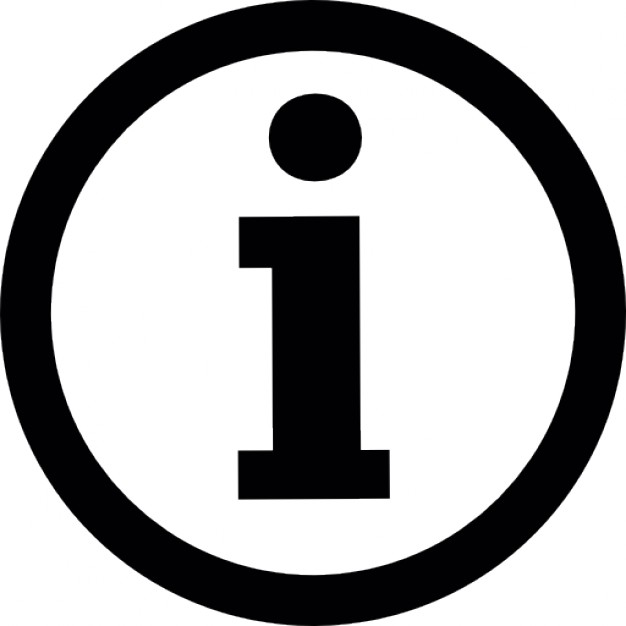 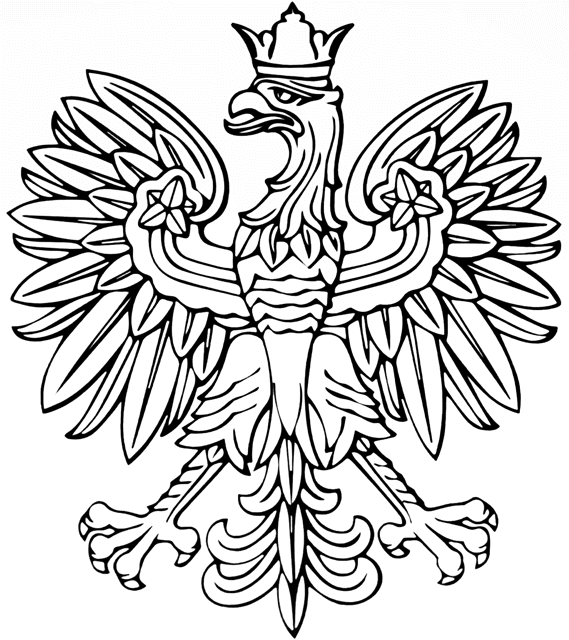 